Portsmouth Children’s Services – Early Help Practitioners & Personal Advisors Performance ConversationThe purpose of this self-assessment tool is to help practitioners across Children’s Services to demonstrate how they currently work to support the children and families in our communities in a way that reflects the Portsmouth Model of Family Practice (10x10x10).Portsmouth Approach to working with children and families 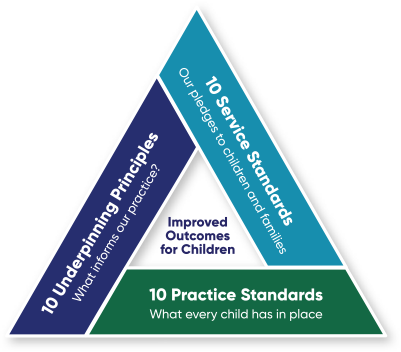 In preparation for the performance conversation, practitioners must reflect on their practice and forward a written version of the document below to their manager a minimum of 1 week before the PDR meeting.  Doing so will help lead the conversation with their line manager, who may also make further suggestions or recommendations as to what a practitioner is doing well and what else they should be working towards improving or learning in their practice.At the initial conversation the practitioner and line manager will set out the learning and development goals for the year ahead.  If there was a conversation from the previous year, part of this time will be reviewing the previous year’s goals to review and comment on their progress.  Some of the previous goals may inform or link into the current performance conversation.At the six month review the practitioner and line manager will review and scale the progress towards any identified learning and development goals.  This may include discussing what addition support may be required.At the final review the practitioner and manager will review the ending year’s goals and make final comments on what progress has been made.  This may also be used to identify the learning and development goals for the next year, with any uncompleted goals from the previous conversation being forwarded for completion in the new performance year.Learning and Development NamePositionDate UpdatedPeriod CoveredPractice Standards My Self-assessmentManager assessment (standards have been met Yes/No)All families understand the reason for involvement from Children and Families Services and have given appropriate consent. Children are spoken to alone and worked with by professionals who have the skills and resources to directly engage with them. Impact chronologies, genograms and sociograms will support our understanding of the child's family and networks.Assessments will consider the lived experience of the child and their parents/carer. Assessments will consider the past experience and trauma of the parent/carer and the impact of this on the current situation.  We will take into account cultural heritage and equality factors and reflect on the impact of unconscious bias and privilege.  All children have a plan which explains what needs to happen; by when; by whom; what outcomes we are seeking together; how risk is managed; and what the contingency plan is. All case records are analytical, well written and timely, so that everyone can understand significant events that have happened; what the plan is; the purpose of our activity and intervention; and what difference has been made.Every case contains evidence of bi-monthly supervision that is reflective in nature. Every case will be supported by good quality management oversight.  This will include reflective supervision; quality assurance of work being undertaken and a consideration of the impact of intervention.  Wider Contribution (restorative behaviours, demonstrating values and impact)Wider Contribution (restorative behaviours, demonstrating values and impact)My Self-assessment Manager assessment (standards have been met Yes/No)Professional, young person and family feedback My Self-assessmentNext Steps & ProgressPortsmouth Model of Family Practice TrainingCore knowledge and skills.Thematics.Other training relating to your role & other learning opportunitiesSpecific Objectives for next yearNext Steps By When By WhomPractitioner’s comments at Initial Conversation   (September / October) What's gone well in the last year?  Hopes for the next year?Practitioner’s comments at Initial Conversation   (September / October) What's gone well in the last year?  Hopes for the next year?Practitioner’s comments at Initial Conversation   (September / October) What's gone well in the last year?  Hopes for the next year?Practitioner’s comments at Initial Conversation   (September / October) What's gone well in the last year?  Hopes for the next year?Practitioner’s comments at Initial Conversation   (September / October) What's gone well in the last year?  Hopes for the next year?Practitioner’s comments at Initial Conversation   (September / October) What's gone well in the last year?  Hopes for the next year?Name of PractitionerPositionDate CompletedComments at Six Month Review   (March/April)Comments at Six Month Review   (March/April)Comments at Six Month Review   (March/April)Comments at Six Month Review   (March/April)Comments at Six Month Review   (March/April)Comments at Six Month Review   (March/April)Name of PractitionerPositionDate CompletedComments at the Final Review   (July/ August)Comments at the Final Review   (July/ August)Comments at the Final Review   (July/ August)Comments at the Final Review   (July/ August)Comments at the Final Review   (July/ August)Comments at the Final Review   (July/ August)Name of PractitionerPositionDate CompletedManager comments at Initial Conversation   (September/ October)Manager comments at Initial Conversation   (September/ October)Manager comments at Initial Conversation   (September/ October)Manager comments at Initial Conversation   (September/ October)Manager comments at Initial Conversation   (September/ October)Manager comments at Initial Conversation   (September/ October)Name of ManagerPositionDate CompletedComments at Six Month Review   (March/April)Comments at Six Month Review   (March/April)Comments at Six Month Review   (March/April)Comments at Six Month Review   (March/April)Comments at Six Month Review   (March/April)Comments at Six Month Review   (March/April)Name of ManagerPositionDate CompletedComments at the Final Review   (July/ August)Comments at the Final Review   (July/ August)Comments at the Final Review   (July/ August)Comments at the Final Review   (July/ August)Comments at the Final Review   (July/ August)Comments at the Final Review   (July/ August)Name of ManagerPositionDate CompletedHas the 'Wellbeing Action plan' been completed Yes / No  Signed (Practitioner):Date:Signed (Manager):Date: